Za pripremu natjecatelja i organizaciju 
županijske razine natjecanja 
održanog u županijakoje dobivaIme i prezimeškola/udruga/klub, mjesto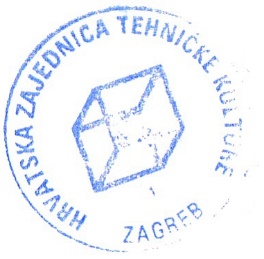 mjesto održavanja, datum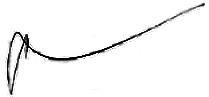 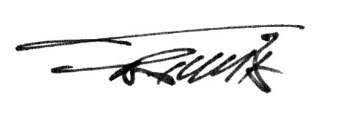 Voditelj programa 
Robokup
Bojan Floriani, dipl. ing.Glavna tajnica 
Hrvatske zajednice tehničke kulture
Zdenka Terek, dipl.oecc. 